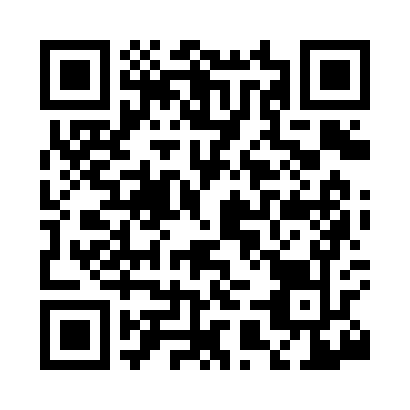 Prayer times for Noxon, Montana, USAMon 1 Jul 2024 - Wed 31 Jul 2024High Latitude Method: Angle Based RulePrayer Calculation Method: Islamic Society of North AmericaAsar Calculation Method: ShafiPrayer times provided by https://www.salahtimes.comDateDayFajrSunriseDhuhrAsrMaghribIsha1Mon3:485:481:476:029:4611:472Tue3:485:491:476:029:4611:463Wed3:485:501:486:029:4511:464Thu3:495:501:486:029:4511:465Fri3:495:511:486:029:4411:466Sat3:505:521:486:029:4411:467Sun3:505:531:486:029:4311:468Mon3:515:531:486:029:4311:469Tue3:515:541:496:029:4211:4510Wed3:525:551:496:029:4211:4511Thu3:525:561:496:029:4111:4512Fri3:535:571:496:019:4011:4413Sat3:535:581:496:019:3911:4414Sun3:545:591:496:019:3911:4315Mon3:566:001:496:019:3811:4116Tue3:586:011:496:019:3711:4017Wed4:006:021:496:009:3611:3818Thu4:026:031:496:009:3511:3619Fri4:046:041:506:009:3411:3420Sat4:066:061:506:009:3311:3221Sun4:086:071:505:599:3211:3022Mon4:106:081:505:599:3111:2823Tue4:126:091:505:589:3011:2624Wed4:146:101:505:589:2811:2425Thu4:166:111:505:589:2711:2226Fri4:186:131:505:579:2611:2027Sat4:206:141:505:579:2511:1828Sun4:226:151:505:569:2311:1629Mon4:246:161:505:569:2211:1430Tue4:266:181:505:559:2111:1231Wed4:296:191:495:559:1911:09